                  Агрессивные дети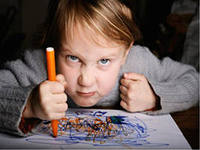 Внешние причины агрессивностиСемья, в которой растет ребенок. К сожалению, многие родители склонны к двойным стандартам: на словах они отрицательно относятся к проявлению агрессии у детей, желают воспитать ребенка добрым, но в тоже время поощряют стремление ребенка решить возникшие проблемы с помощью силы. Если в семье физические наказания являются нормальными, дети воспринимают это как норму поведения. Дети при выборе модели поведения ориентируются не на то, что говорят их родители, а на то, что они думают, чувствуют, как себя ведут.Общение со сверстниками. В детском сообществе часто сила является значимой, особенно среди мальчиков. Если ребенок попадает в “бойцовский” класс или группу, он подстраивается под общее “настроение”, перенимает поведение лидера либо имеет большие проблемы в общении со сверстниками. В таком случае необходимо поменять детский коллектив, тогда и поведение ребенка изменится.Ребенок может копировать персонажей фильмов, придуманных героев. Малыши смотрят передачи, фильмы, предназначенные для взрослых – боевики, выпуски новостей, основные темы которых – шантаж, насилие, убийства, катастрофы, терроризм. Те же темы муссируются в газетах, в книгах, в компьютерных играх. Психика детей не защищена от губительного воздействия агрессии внешнего мира, малышу необходимо подрасти, окрепнуть, к подростковому возрасту он уже сможет адекватно оценивать происходящее вокруг и защищаться от давления окружающей действительности.Внутренние причины агрессивностиАгрессивность – проявление внутреннего дискомфорта, неуверенности.Неумение адекватно выражать отрицательные эмоции, контролировать себя.Высокая тревожность, ощущение отверженности.Неадекватная самооценка (чаще заниженная).Стремление привлечь внимание взрослых.Агрессивность как свойство личности отличается от ситуативной агрессии, возникающей при опасности и проходящей, когда человеку ничего не угрожает. Ситуативная агрессия совершенно нормальна и даже необходима, ее не стоит корректировать. В подобных случаях важно, чтобы человек умел выражать свои негативные эмоции адекватно. Как правило, агрессивные дети:- эмоционально неустойчивы,- тревожны,- у них слабая способность к самоконтролю,- конфликтны,- враждебныРазобравшись с причинами появления агрессивности у детей, обратимся к игре. Агрессивная игра может быть коррекционной, в ходе которой ребенок пытается справиться со своими страхами, с обидой, пережить неприятные моменты и переиграть их по-своему, попытаться найти выход из сложных для него ситуаций. В таком случае игра развивается, агрессия в ней обдуманна, как правило заканчивается она хорошо. Но бывают игры, которые не ведут к разрешению детских проблем, они могут перейти в реальную драку и заканчиваются печально – шишками, слезами, жестоким поведением.Игры с агрессивными детьмиЦель: развитие умения координировать свою точку зрения с другими, свое поведение с поступками других людей.1.Психотехнические освобождающие игры  направлены на ослабление внутренней агрессивной напряженности ребенка, на осознание своих враждебных переживаний, приобретение эмоциональной и поведенческой стабильности. После игры- освобождения полезно предложить ребенку упражнение, позволяющее осознать свое поведение или состояние «Где прячется злость? А раздражение? Грусть? В коленях, животе, в руках?»  «Зеркало»Дети играют парами. Один- зеркало, другой- смотрящий в него    задача   играющих синхронно выполнять любые движения, запрещается лишь дотрагиваться друг до друга.«Голова-мяч»Дети играют парами или тройками. Мяч   лежит на табурете или кубе. Игроки опускаются на колени, зажимают мяч между  головами. Задача - поднять мяч головами и донести до определенного места. Руками не трогать.«Ванька - Встанька» Дети по 4-5 человек кружком сидят на полу, взявшись за руки.  По команде ведущего, одновременно, не расцепляя рук, все встают в полный рост. Затем по команде садятся. Побеждает кружок, который встал и сел первым. Запрет - расцеплять руки.              «Звонари» На натянутой веревке прикреплены на разной высоте колокольчики. Каждый колокольчик имеет порядковый номер. Дети играют по очереди. в руке ребенка - звонаря – палочка. Он  называет номер колокольчика, в который собирается звонить,                     отмеряет на глаз расстояние до него (5-6 шагов), закрывает глаза (завязывает), подходит и ударяет. Если удар точный, то  ребенок возвращается на исходную позицию и выбирает  следующий колокольчик. Если промахивается, то звонарь-другой.   «Шалтай-Болтай». Дети хором произносят слова: Шалтай-Болтай сидит на стене, Шалтай-Болтай свалился во сне. Куда попал? Во что попал? (делают движения в соответствии со словами) . Игры с природными материалами. Ребенок-водящий с закрытыми глазами опускает руки в  емкости с песком, крупой, шишками… и определяет их содержимое сначала одной рукой, потом другой и двумя                     одновременно. Игру можно усложнить, если смешать 2-3 наполнителя.     2.Режиссерские игры.  Ребенок распределяет роли между игрушками, а на себя принимает функцию режиссера. в режиссерской игре необходимо ребенку предоставлять возможность самостоятельно организовывать игровую ситуацию, выбирать сюжет, регулировать взаимоотношения. В этом случае игра решает психотерапевтические задачи (ребенок может проявить свою агрессию «спрятавшись за куклу- персонаж»). В режиссерской игре ребенок с агрессивным поведением постепенно приобретает навык оценивать конфликтную ситуацию с нескольких точек зрения, находить разные варианты поведения. У ребенка развивается возможность координировать свою точку зрения с другими возможными, свое поведение- с поступками других людей. 3.Стратегии коррекции поведения (наиболее общие игровые и неигровые способы коррекции поведения).1. Стимуляция гуманных чувств.- Миша, неужели тебе не жалко Витю?- Если ты других жалеть не будешь, то и тебя никто не пожалеет.- Посмотрите, ребята, а ведь Ира умеет прощать, хотя Петя и поступил плохо!- А кто может помочь Марине справиться с обидой?2. Осознание .- Ты стукнул Диму, потому…- Как ты думаешь, почему ты обижаешься?- Что произошло с Петей и Колей? Кто может объяснить?- Когда тебя обижают, ты отвечаешь сразу или молчишь и долго помнишь обиду?3. Ориентация на состояние, чувства.- Как ты думаешь сейчас только тебе плохо или еще кому то?- Тебе сейчас грустно?- Ты злишься?- Ты чувствуешь усталость и не с кем не хочешь разговаривать?- Кому сейчас плохо, как ты думаешь?4. Отреагирование негативных эмоций.- давай разорвем бумажку на мелкие кусочки- покричи в стаканчик для криков- вытри ноги о «ковер злости»- попрыгай как зайчик- спой любимую песню- расскажи, что случилось5. Провокация- Давай мы тебя разозлим и посмотрим, сможешь ли ты быстро успокоиться?6. Положительное подкрепление.- Молодец, ты не боишься забияк!- Я знаю, ты хотел стукнуть, но не стукнул, молодец!7. Игнорирование.взрослый делает вид, что не замечает неуверенности  у ребенка для стимуляции к более решительному поведению «здесь и сейчас».8. Отрицательное подкрепление.- Кто обидно других называет, тот в игре ход пропускает.- Ребята, я не ожидал от вас, что вы такие холодные ледышки.9. Стимуляция чувства удивления.-Ты всех так сильно толкаешь, а себя так никогда не сможешь?- Вы знаете, ребята, Юра сегодня обещал мне больше никогда не обижать детей. Как вы думаете, это правда или не правда? Поднимите руку, кто считает, что это правда…10. Стимуляция положительных эмоций.- Давай-ка обиду возьмем и под рубашку обидчику засунем.11. Стимуляция чувства юмора.- Тебе неловко, что ты обидел Иру, или ловко?12. Стимуляция телесного контакта.Обнять ребенка за плечи, спросить о случившимся.Взрослый предлагает взяться за руки и помириться «мирилками».13. Соревнование.Взрослый предлагает агрессору: «1,2,3- быстрее меня к обиженному подбеги и руку пожми! Кто вторым прибегает, тот щелчок по лбу или руке получает».А вот еще несколько советов, которые Вы можете предложить родителям и сами использовать в работе с детьми!
1. Стройте вместе с ребенком «рожицы» перед зеркалом. Изображайте различные эмоции, особо обратите внимание на мимику гневного человека. 

2. Нарисуйте вместе запрещающий знак «СТОП» и договоритесь, что как только ребенок почувствует, что начинает сильно сердиться, то сразу достанет этот знак и скажет вслух или про себя «Стоп!» Вы сами тоже можете попробовать использовать такой знак для обуздания своего гнева. Использование данной методики требует тренировки в течение нескольких дней, чтобы закрепился навык. 

3. Чтобы научить ребенка спокойно общаться с людьми, поиграйте так: возьмите в руки какой-нибудь привлекательный предмет (игрушка, книга). Задача ребенка – уговорить Вас отдать этот предмет. Вы отдаете вещь, когда захотите. Игру потом можно усложнить: ребенок просит только с помощью мимики, жестов, но без слов. Можно поменяться местами – Вы просите у ребенка. После окончания игры обсудите, как легче просить, какие приемы и действия повлияли на Ваше решение отдать игрушку, обсудите чувства, которые испытывали игроки. 

4. Учите ребенка (и себя) выражать гнев в приемлемой форме.
Объясните, что обязательно надо проговаривать все негативные ситуации с родителями или с друзьями. Научите ребенка словесным формам выражения гнева, раздражения («Я расстроен, меня это обидело»).
Предложите воспользоваться «чудо-вещами» для выплескивания негативных эмоций:– чашка (в нее можно кричать);– тазик или ванна с водой (в них можно швырять резиновые игрушки);– листы бумаги (их можно мять, рвать, с силой кидать в мишень на стене);– карандаши (ими можно нарисовать неприятную ситуацию, а потом заштриховать или смять рисунок);– пластилин (из него можно слепить фигурку обидчика, а потом смять ее или переделать);– подушка (ее можно кидать, бить, пинать). Выделите отдельную подушку «для разрядки», можно пришить к ней глаза, рот; не стоит использовать для этой цели мягкие игрушки и кукол, а вот боксерская груша подойдет. 

Все эти «чудо-вещи» могут быть использовании и взрослыми!!! 

5. Средство «быстрой разрядки» Если видите, что ребенок перевозбужден, «на грани», то попросите его быстро побегать, попрыгать или спеть песенку (очень громко). 

6. Игра «Обзывалки».
Чтобы исключить из повседневного общения обидные слова, обзывайтесь! Кидая друг другу мяч или клубок, обзывайтесь необидными словами. Это могут быть названия фруктов, цветов, овощей. Например: «Ты –одуванчик!», «А ты тогда – дыня!» И так до тех пор, пока поток слов не иссякнет. 
Чем помогает такая игра? Если Вы разозлитесь на ребенка, захотите его «проучить», вспомните веселые «обзывалки», возможно даже назовите ребенка, ему не будет обидно, а Вы получите эмоциональную разрядку. Когда, имея навык такой игры, малыш назовет обидчика «огурцом» (а не ...), Вы, несомненно, почувствуете удовлетворение. 

Учите управлять ребенка своим эмоциями        Можно сильно сжать кулаки, напрячь мышцы рук, затем постепенно расслабляться, «отпуская» негатив.        Можно представить себя львом! «Он красив, спокоен, уверен в своих силах, голова гордо поднята, плечи расправлены. Его зовут как тебя (ребенка), у него твои глаза, тело. Ты – лев!»        Сильно-сильно надавить пятками на пол, все тело, руки, ноги напряжены; зубы крепко сцеплены. «Ты – могучее дерево, очень крепкое, у тебя сильные корни, которые уходят глубоко в землю, тебе никто не страшен. Это поза уверенного человека».        Если ребенок начинает злиться, попросите его сделать несколько медленных вдохов-выдохов или сосчитать до 5-10.Вы уже поняли, что загонять эмоции внутрь, пытаться их скрывать, очень вредно? Следствие таких действий – заболевания сердца, неврозы, повышенное давление в старшем возрасте плюс непонимание окружающих, высокая раздражительность, агрессивность, проблемы общения. Поэтому учите ребенка и учитесь сами показывать эмоции, «выплескивать» их без вреда для окружающих. Эмоциональная разрядка необходима для сохранения здоровья (физического и психического), а умение рассказать о своих проблемах поможет налаживать контакты с окружающими, понимать самого себя.